Sponsorpaket Norbergs Brottarklubb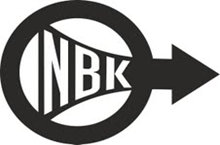 2023-2024Sponsorer sökes!Norbergs Brottarklubb har nu varit i gång 8 år & vi är nu över 300 medlemmar & ca.60st. barn som tränar & tävlar. Vi har även blivit uppmärksammade av Svenska Brottningsförbundet, många olika tidningar & TV (Lilla sportspegeln, se svtplay.se)Under 2022 blev vår förening framröstad av Brottarsverige & Svenska Brottningsförbundet till Sveriges Bästa brottarklubb!Desto mer färdiga brottare vi får för större tävlingar i landet innebär att vi får högre kostnader kring tävlingar, resor, läger & utbildningar etc. Vi har verksamhet i alla åldrar och kategorier från de minsta i brottarlekis till vuxengrupper.Vi tror på att barn och ungdomar som har en aktiv fritid också får bättre förutsättningar att lyckas både i skola och vuxenlivet, detta sporrar många vuxna och ledare att både ideellt stötta verksamheten på sin fritid och samtidigt aktivt ha kul tillsammans.Några av våra ungdomar har nu fått testa på Svenska Mästerskapen & lyckats skörda medaljer till klubben, även deltaga i Landslagsläger.För att kunna erbjuda så många barn och ungdomar möjlighet att lyckas och ha en aktiv fritidsverksamhet, söker vi nu sponsorer till verksamheten. Klubben tar tacksamt emot den sponsring som är möjlig, det kan vara allt ifrån kontanta medel/bidrag eller material.Allt går till barnen och ungdomarnas aktiviteter, inga ledare har ersättning eller lön.Klubben erbjuder våra sponsorer följande färdiga sponsorpaket, men är givetvis öppna för andra idéer och förslag eller önskemål:Sponsorpaket BRONS 1000 kr:                Reklam på vår hemsida, träningslokal & på allt material vi skickar till barn + övriga aktiva.Sponsorpaket SILVER 2500 kr:                             Reklam på vår hemsida, träningslokal & på allt material vi skickar till barn + övriga aktiva.              Möjlighet till reklam på träningsoveraller, trikåer & annat material.Sponsorpaket GULD 5000 kr:               Reklam på vår hemsida, träningslokal & på allt material vi skickar till barn + övriga aktiva.               Möjlighet till större reklam på träningsoveraller, trikåer, mattan & annat material.               Medlemskap för 1st. att få deltaga på cirkelträning eller vanlig brottarträning under säsongen & nyttja lokalen/brottare                 för reklamkampanjer eller rolig/häftig träning med personalen &/eller kunder.Sponsorpaket Diamant  10 000 kr: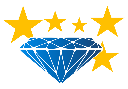               Allt som ingår i Guldpaketet + större skyltar i lokalen, fri träning för personal/ägare för 5 st.               Medlemskap för 3st. att få deltaga på cirkelträning eller vanlig brottarträning under säsongen & nyttja lokalen/brottare            för reklamkampanjer eller rolig/häftig träning med personalen &/eller kunder.  Egen träningsoverall NBK med namn. Allt reklammaterial samt loggor & transfer bekostas av företaget.Hör gärna av Er med frågor till: Mikael Johansson 072-577 66 10   Jimmy Johansson 070-279 60 73                                                Sebastian Andersson 070-286 94 82                  Håll koll på oss via Facebook: Norbergs Brottarklubb